Distribution plots for NCB proposed in Sutton AJ, Cooper NJ, Abrams KR, Lambert PC, Jones DR. A Bayesian approach to evaluating net clinical benefit allowed for parameter uncertainty. J Clin Epidemiol 2005 Jan;58(1):26-40.Figure 1 Simulated posterior distribution plots of net clinical benefit for different levels of risk of stroke (reproduced from Sutton et al.)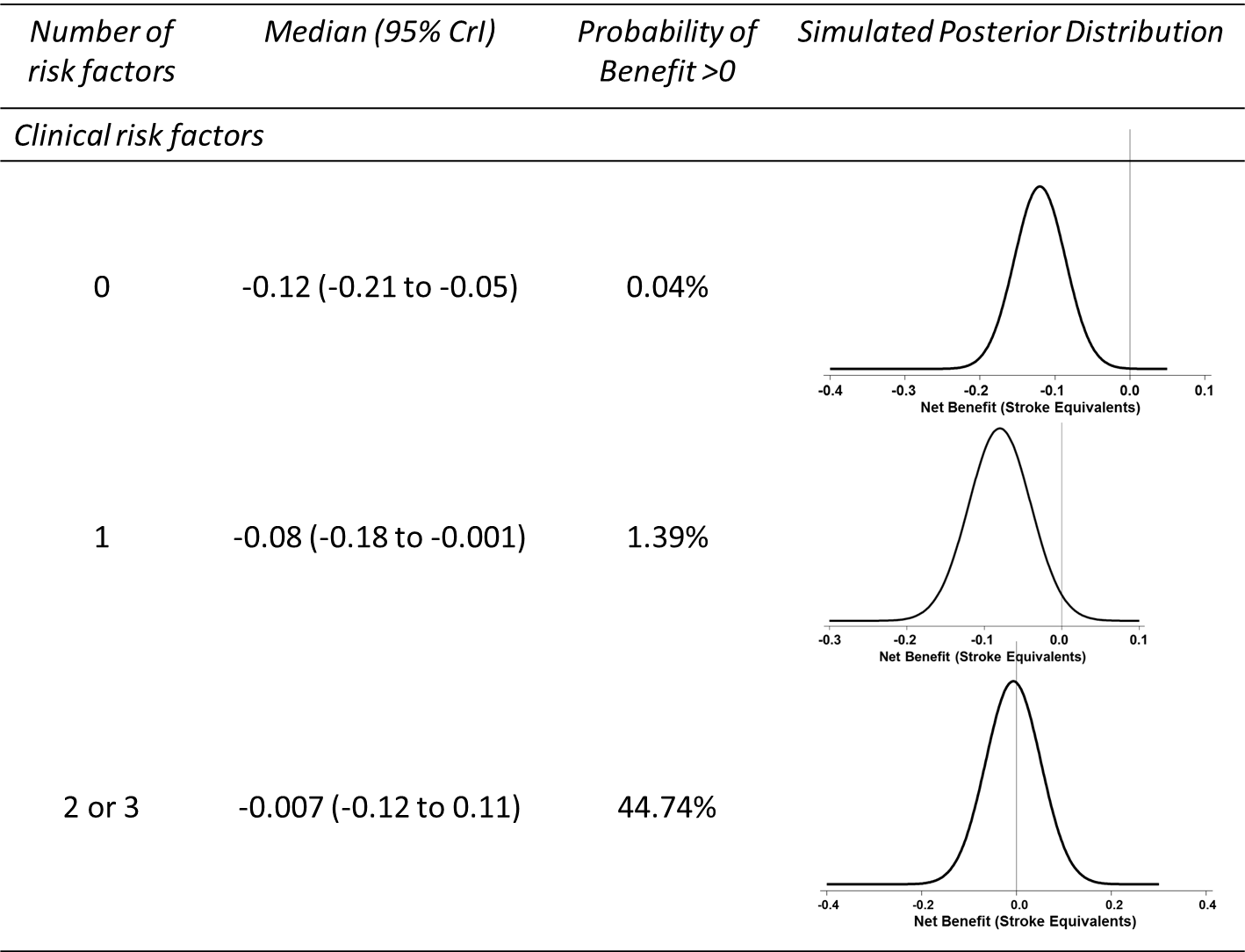 